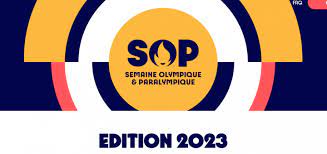                       QUIZZ des JEUX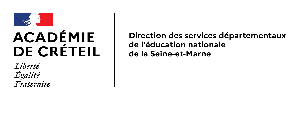 Chaque anneau du drapeau olympique représente un continent. Indique le nom du continent pour chaque anneau.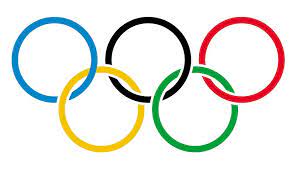 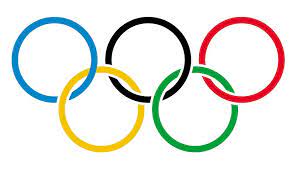 Nomme des pays appartenant à chaque continent ayant accueillis des JO en précisant en quelle année.…………………………….. : ……………………………………………………………………………..…………………………….. : ……………………………………………………………………………..…………………………….. : ……………………………………………………………………………..…………………………….. : ……………………………………………………………………………..…………………………….. : …………………………………………………………………………….. Quelles sont les trois valeurs prônées par l’olympisme ?………………………………………………………………………………………………………..………………………………………………………………………………………………………..…………………………………………………………………………………………………………Qu’est-ce que les jeux paralympiques ?………………………………………………………………………………………………………………………………………………………………………………………………………………………………………………………………………………………………………………………………………………………Comment s’appelle le logo des jeux paralympiques ? Dessine-le en respectant les couleurs.…………………………………………………………………………………………………………………..Par qui est prononcé le serment olympique ?…………………………………………………………………………………………………………………..…………………………………………………………………………………………………………………..Que représentent les mascottes des jeux de Paris 2024 ?…………………………………………………………………………………………………………………..Comment s’appellent-elles ?………………………………………………………………………………………………………………….. Quelle est la devise des Jeux Olympiques ?………………………………………………………………………………………………………………….. Quelle est la devise des Jeux Paralympiques ?………………………………………………………………………………………………………………….. En quelle année les femmes ont-elles été autorisées à participer aux Jeux Olympiques pour la première fois ? Entoure la bonne réponse.			1900				1924				1960 En quelle année ont lieu les premiers Jeux Paralympiques ? Entoure la bonne réponse.		1948			1960			1992			2004 Ecris le nom de la discipline représentée par chaque Phryge.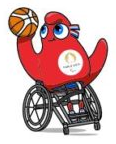 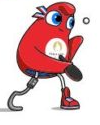 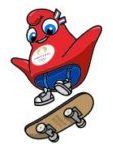 …………………………………………………………………………………………………………………..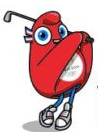 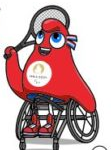 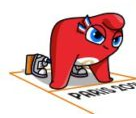 ………………………………………………………………………………………………………………….. Quel est le point commun des différentes mascottes ci-dessous ?…………………………………………………………………………………………………………………..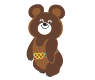 Misha – Moscou, URSS – 1980 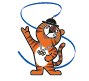 Hodori – Séoul, Corée – 1988 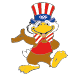 Sam – Los Angeles, Etats-Unis – 1984 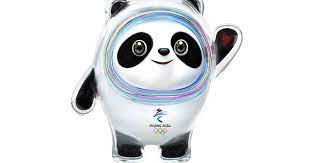 Bing Dwen Dwen – Pekin, Chine - 2022